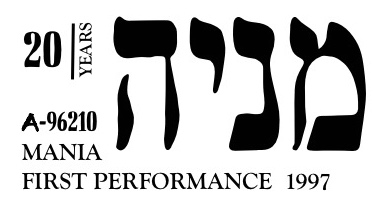 *״קשה, קשה מאוד לדבר על תקופה זו, שכן מבלי לחוות מחדש את הטראומה לא היו הדברים נשמעים אמיתיים.כשאני ניצבת בפני בני הנוער ואומרת, אני הייתי אני חוויתי את זה על בשרי, חודר הדבר לליבם יותר מכל פרק בספר היסטוריה או סרט בנושא. רק הזדהות עם גורל היחיד מונעת שכחה.לדבר עוד ועוד בכל מקום שאוכל זו מטרת חיי ודרכי היום. וכשאני מעידה אני מסיימת את דבריי במילים אלה: כשיעלמו בני דורי מן העולם לא יישאר איש שיוכל להעיד ולספר את אשר אירע. אתם הצעירים כשליחים שלי, תוכלו תמיד לומר אני ישבתי מול ניצול שדיבר אמת. השואה אינה שקר. ואני ממשיכה, ישראל היא המקום היחידי שבו אני יכולה לחיות, ללכת בראש מורם ולא להרכין אותו. אף לא מדינה אחת בכל העולם הושיטה יד לעזרת היהודים. לשגרירי אותן הארצות היה קל יותר להרים את האצבע שסירבה להושיט עזרה, ולהצביע באו״ם בשנת 1947 בעד הקמת מדינת ישראל, ובכך להקל על מצפונם המייסר. לכן, אני חושבת שהקמת מדינת ישראל התאפשרה בעיקר בזכות ששת המיליונים שאינם.בקשה לי אליכם: לעולם, לעולם אל תשכחו אותם!״*דברי סיום מתוך הספר: רוח חיים/ רות אליעז ז״ל